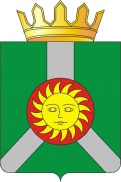 18.11.2022     							                               №   1382Об утверждении плана-графика перехода на предоставление муниципальных услуг, предоставляемых органами местного самоуправления муниципального образования «Колпашевский район», в электронной формеВ соответствии с пунктом 1 части 4 статьи 29 Федерального закона от 20.07.2010 № 210-ФЗ «Об организации предоставления государственных и муниципальных услуг»	ПОСТАНОВЛЯЮ:Утвердить план-график перехода на предоставление муниципальных услуг, предоставляемых органами местного самоуправления муниципального образования «Колпашевский район», в электронной форме согласно приложению.Организационному отделу Администрации Колпашевского района совместно с соответствующими структурными подразделениями, органами Администрации Колпашевского района и подведомственными муниципальными учреждениями, ответственными за предоставление муниципальных услуг, указанных в плане-графике, в соответствии с пунктом 1 настоящего постановления, обеспечить переход на предоставление муниципальных услуг в электронной форме в установленные сроки.Рекомендовать главам поселений Колпашевского района утвердить планы-графики перехода на предоставление муниципальных услуг, предоставляемых органами местного самоуправления поселений, в электронной форме, предоставляемых органами местного самоуправления поселений, а также обеспечить реализацию указанных планов-графиков.Опубликовать настоящее постановление в Ведомостях органов местного самоуправления Колпашевского района и разместить на официальном сайте органов местного самоуправления муниципального образования «Колпашевский район».Настоящее постановление вступает в силу с даты его подписания.Контроль за исполнением настоящего постановления возложить на заместителя Главы Колпашевского района по управлению делами Гришаева Д.В.Глава района               				                                                  А.Б.АгеевК.В.Чертищева5 29 40Приложение УТВЕРЖДЕНОпостановлением Администрации Колпашевского районаот 18.11.2022  № 1382План-графикперехода на предоставление муниципальных услуг, предоставляемых органами местного самоуправления муниципального образования «Колпашевский район» в электронной формеАДМИНИСТРАЦИЯ  КОЛПАШЕВСКОГО РАЙОНА ТОМСКОЙ ОБЛАСТИПОСТАНОВЛЕНИЕАДМИНИСТРАЦИЯ  КОЛПАШЕВСКОГО РАЙОНА ТОМСКОЙ ОБЛАСТИПОСТАНОВЛЕНИЕ№ п/пНаименование услугиСрок перехода на предоставление муниципальной услуги в электронной форме Массовые социально значимые муниципальные услугиМассовые социально значимые муниципальные услугиМассовые социально значимые муниципальные услугиВыдача градостроительного плана земельного участка2022 годПредоставление информации об объектах учета из реестра муниципального имущества2022 годВыдача разрешения на установку и эксплуатацию рекламных конструкций на соответствующей территории, аннулирование такого разрешения2022 годВыдача разрешения на строительство объекта капитального строительства (в том числе внесение изменений в разрешение на строительство объекта капитального строительства и внесение изменений в разрешение на строительство объекта капитального строительства в связи с продлением срока действия такого разрешения)2022 годВыдача разрешения на ввод объекта в эксплуатацию2022 годВыдача разрешения на использование земель или земельного участка, которые находятся в государственной или муниципальной собственности, без предоставления земельных участков и установления сервитута, публичного сервитута2022 годОтнесение земель или земельных участков в составе таких земель к определенной категории земель или перевод земель или земельных участков в составе таких земель из одной категории в другую категорию2022 годПредоставление в собственность, аренду, постоянное (бессрочное) пользование, безвозмездное пользование земельного участка, находящегося в государственной или муниципальной собственности, без проведения торгов2022 годПредоставление земельного участка, находящегося в государственной или муниципальной собственности, гражданину или юридическому лицу в собственность бесплатно2022 годУстановление сервитута в отношении земельного участка, находящегося в государственной или муниципальной собственности2022 годУстановление публичного сервитута2022 годПерераспределение земель и (или) земельных участков, находящихся в государственной или муниципальной собственности, и земельных участков, находящихся в частной собственности2022 годУтверждение схемы расположения земельного участка или земельных участков на кадастровом плане территории2022 годПредварительное согласование предоставления земельного участка2022 годПредоставление земельного участка, находящегося в муниципальной собственности, или государственная собственность на который не разграничена, на торгах2022 годПостановка граждан на учет в качестве лиц, имеющих право на предоставление земельных участков в собственность бесплатно2022 годОформление свидетельств об осуществлении перевозок по маршруту регулярных перевозок и карт маршрута регулярных перевозок, переоформление свидетельств об осуществлении перевозок по маршруту регулярных перевозок и карт маршрута регулярных перевозок2022 годПрисвоение спортивных разрядов2022 годПрисвоение квалификационных категорий спортивных судей2022 годПостановка на учет и направление детей в образовательные учреждения, реализующие образовательные программы дошкольного образования2022 годОрганизация отдыха детей в каникулярное время2022 годЗапись на обучение по дополнительной общеобразовательной программе2022 годПрием заявлений о зачислении в муниципальные образовательные организации Томской области, реализующие программы общего образования2022 годИные услугиИные услугиИные услугиПредоставление жилого помещения специализированного жилищного фонда31.12.2024Предоставление недвижимого имущества, находящегося в муниципальной собственности, арендуемого субъектами малого и среднего предпринимательства при реализации ими преимущественного права на приобретение арендуемого имущества, в собственность31.12.2024Предоставление информации об объектах недвижимого имущества, находящихся в муниципальной собственности и предназначенных для сдачи в аренду31.12.2024Прекращение права постоянного (бессрочного) пользования и пожизненного наследуемого владения земельным участком при отказе землепользователя, землевладельца от принадлежащего им права на земельный участок31.12.2024Согласование проектирования прокладки, переноса или переустройства инженерных коммуникаций в границах полос отвода автомобильных дорог местного значения находящихся в собственности муниципального образования «Колпашевский район»31.12.2024Выдача (продление срока действия) разрешения на строительство, реконструкцию объектов дорожного сервиса, размещаемых в границах полос отвода автомобильных дорог общего пользования местного значения вне границ населенных пунктов в границах муниципального образования «Колпашевский район» и в границах придорожных полос автомобильных дорог общего пользования местного значения вне границ населенных пунктов в границах муниципального образования «Колпашевский район»31.12.2024Установление, изменение или отмена маршрутов регулярных пассажирских перевозок автомобильным транспортом и городским наземным электрическим транспортом.31.12.2024Выдача специального разрешения на движение по автомобильным дорогам тяжеловесного и (или) крупногабаритного транспортного средства в соответствии с полномочиями, определенными в статье 31 Федерального закона «Об автомобильных дорогах и о дорожной деятельности в Российской Федерации и о внесении изменений в отдельные законодательные акты Российской Федерации»31.12.2024Предоставление права на въезд и передвижение грузового автотранспорта в зонах ограничения его движения по автомобильным дорогам местного значения31.12.2024Согласование создания места (площадки) накопления твердых коммунальных отходов31.12.2024Государственная регистрация заявлений о проведении общественной экологической экспертизы31.12.2024Запись на обзорные, тематические и интерактивные экскурсии31.12.2024Предоставление информации из базы данных о результатах единого государственного экзамена31.12.2024Предоставление архивных справок или копий архивных документов, связанных с социальной защитой граждан, предусматривающих их пенсионное обеспечение, а так же получение льгот и компенсаций в соответствии с законодательством Российской Федерации (исполнение запросов социально-правового характера)31.12.2024Выдача копий архивных документов, подтверждающих право на владение землёй» на территории муниципального образования «Колпашевский район»31.12.2024Разрешение на вступление в брак31.12.2024